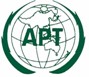 APT REPORT ONINFORMATION OF MOBILE OPERATORS’ FREQUENCIES, TECHNOLOGIES AND LICENSE DURATIONS IN ASIA PACIFIC COUNTRIESNo. APT/AWG/REP-15 (Rev.7)
Edition: April 2021Adopted by27th Meeting of APT Wireless Group
22 – 30 March 2021, Virtual Meeting(Source: AWG-27/OUT-08)APT REPORT ONINFORMATION OF MOBILE OPERATORS’ FREQUENCIES, TECHNOLOGIES AND LICENSE DURATIONS IN ASIA PACIFIC COUNTRIESIntroductionAPT Wireless Forum (AWF) has started to develop the APT Frequency Information System (AFIS) based on the APT Recommendation “The APT Spectrum Database- Guidelines for Constructing and Maintaining the APT Frequency Information system (AFIS)” which was approved in 2006.  The sharing of information on frequency allocation and spectrum usages will be beneficial to reach harmonization on spectrum usages among APT member countries. However, especially for IMT mobile usage, information on operators’ frequencies, technologies and license duration of each country is essential to achieve global/regional roaming with the purpose of improving economies of scale and is also very useful in considering migration path of IMT technologies in view of the situation in other countries. In this regard, at the 7th meeting of AWF, it was agreed to develop an APT Report on information of mobile operators’ frequencies, technologies and license durations in Asia Pacific countries and also to develop a Questionnaire on information in relation to all terrestrial mobile operators, which was completed during the meeting. The first edition of the APT Report was adopted in the 9th meeting of AWF in September 2010. This APT Report was further updated to reflect the latest state of additional frequency bands released for terrestrial mobile cellular networks in some APT countries.This APT report is a compilation of responses to the Questionnaire and would provide useful information to APT members and could be used for AFIS depending on the scope.Questionnaire and ResponsesQuestionnaireQuestionnaire sent out to each of the APT Member Administration is shown below.Question 1: What frequency band(s) is/are used for mobile technology (e.g. GSM, CDMA, IMT, BWA) in your country/region? Question 2: Which operator is using the frequency band(s) mentioned in Question 1 with what kind of technology mentioned in Question 1? Please provide operator name, detailed frequency band(s), used technology and license duration. APT Member countries that submitted responses to APT during the development of this ReportThe following member countries provided their responses to the Questionnaire.Afghanistan, Islamic Republic of (as of January 2010)Australia (as of March 2021)Bangladesh (as of September 2018)Bhutan (as of September 2014)Brunei Darussalam (as of August 2014)Cambodia (as of January 2010)China, People’s Republic of (as of September 2018)Hong Kong, China (as of March 2015)India, Republic of (as of March 2021)Indonesia, Republic of (as of March 2021)Iran, Islamic Republic of (as of March 2021)Japan (as of March 2021)Korea, Republic of (as of March 2021)Lao, People's Democratic Republic (as of March 2021)Macao, China (as of January 2010)Malaysia (as of September 2018)Marshall Islands, Republic of (as of March 2021)Micronesia, The Federated States of (as of March 2021)Mongolia (as of March 2021)Myanmar (as of March 2021)Nepal (as of March 2021)New Zealand (as of March 2021)Palau (as of January 2010)Papua New Guinea (as of March 2021)Philippines (as of March 2015) Singapore (as of September 2018)Thailand (as of March 2021)Vietnam, Socialist Republic of (as of September 2014)Responses to Question 1Note: Indonesia has adopted Technology Neutrality policy based on IMT standard in the above-mentioned bands. To deploy LTE LAA in 3GPP Band 46 (5150 – 5250 MHz; 5250 – 5350 MHz; 5725 – 5825 MHz), Indonesia implemented class licensing regime.Responses to Question 2Afghanistan, Islamic Republic ofNote: Afghanistan Telecommunications Regulatory Authority (ATRA) has not awarded any license for BWA and IMT-2000 since January 2010 in Afghanistan.Australia Note: All bands in the table are available on a technology flexible basis in Australia. The technology column in this case indicates the most likely/major technology deployed at the present time (however, the type of service deployed and the technology used is at the discretion of the licensee).Bangladesh BhutanBrunei DarussalamCambodiaNote: Expiration date is around 2020 to 2040.China, People’s Republic ofHong Kong, ChinaNote: All licences have a period of validity of 15 years.India, Republic ofNote: In India, licenses are awarded to mobile operators on service area basis. Please contact Telecom Regulatory Authority of India (TRAI)/Department of Telecommunication (DOT) for detailed information on mobile operator name, assigned frequency band and used technology in a specific service area.Indonesia, Republic ofNote 1)	: 	License is granted by bandwidth-based licensed and can be extended for the next period up to 10 years.Note 2) 	: 	License is granted by bandwidth-based licensed and already been extended for the second term of 10 years license. After the license period ended, the band will be evaluated.Note 3)	: 	Due to Technology Neutrality policy, the technology that mentioned in this Table is a dynamic information which may be changed overtime.Note 4)	: 	License renewal process is still under review by considering some aspects, including utilization of the band(s) to provide optimum coverage in order to support the national program of digital transformation.Note 5)	:	License granted in 8 of 15 total Zones all around Indonesia with varying bandwidth between 15 MHz or 30 MHz.Iran (Islamic Republic of)JapanNote:	License is granted to Base Station each and renewed every 5 years. Expiration date of license for each station is different.Korea, Republic ofNote 1: CDMA800 was shut down in 2020.Note 2: License renewal is in progress for the bands of which license duration expires in 2021.Note 3: CDMA1800 is expected to be shut down in 2021.Lao, PDRMacao, ChinaNote 1:	Licensing arrangement may be made at an appropriate time before the expiration of the license.Note 2:	According to the 3G licensing conditions, if the 3G licensee possesses a 2G license, the 2G license will be renewed for a period of no more than two years. Therefore, the 2G licenses of Macau Telecommunications Company Limited (CTM), Hutchison and Smartone have been renewed and the license durations have been extended to year 2012.MalaysiaNote *:  Approval is given on annual basis based on Apparatus Assignment.Marshall Islands, Republic ofMicronesia, The Federated States of	MongoliaMyanmar, The Republic of the Union ofNepal, Federal Democratic Republic ofNote 1: No separate frequency license is awarded to the operators. The frequencies were assigned to the operators as a part of the Service License to provide the telecommunication services (Mobile, Basic Telephony Service, Limited Mobility, Basic Telecommunication Service). Note 2: The bandwidths were assigned to the operators based on the number of subscribers and other additional criteria in the past whereas the New Frequency Policy, 2012 has adopted the principle of auction for frequency assignment. However, yet frequency remains to be assigned based on auction process.Note 3: Operators have to pay frequency fee to the Government as per the frequency policy and decision of the Radio Frequency Policy Determination Committee (RFPDC). Note 4: The bandwidth assigned to the operators can be revoked if frequency fee is not paid within the stipulated time.Note 5: As per the spectrum policy 2017, spectrum will be assigned through auction and the spectrum will be technology neutral. The existing spectrum assignment will be made technology neutral upon approval from Nepal Telecommunications Authority. New ZealandNote 1: The choice of any licence duration different to the conventional 20-year period is due to the alignment of a common licence expiry date for all IMT frequency bands below 1 GHz.Note 2: The spectrum in 1 730 – 1 740 MHz and 1 825 – 1 835 MHz is reserved currently, waiting New Zealand government decisions. Note 3: The spectrum in 1 970 – 1 980 MHz and 2 160 – 2 170 MHz is currently waiting New Zealand government decisions.Note 4: The spectrum in 2 370-2 395 MHz is currently reserved by the New Zealand government for possible future reallocation and it is planned for BWA. Note 5: The Managed Spectrum Park is facilitated by a nationwide spectrum access open to local and regional BWA services subject to self-managed coordination or sharing.Note 6: This band is configured for FDD WiMAX services, for local and regional BWA services.Note 7: After a short term reallocation process in 2020, Connecta’s rights are managed by the New Zealand government, with Connecta having exclusively in this 10 MHz paired of spectrum until the expiry of rights in the band in 2022.PalauPapua New Guinea   Philippines Singapore  ThailandNote: 	TOT and CAT Telecom have merged into the National Telecom Public Company Limited (NT) since 7 January 2021. Vietnam, Socialist Republic ofNote 1: EVN Telecom was merged with Viettel from 1/1/2012_______________________TechnologyFrequency Band (MHz)Frequency Band (MHz)Afghanistan (Islamic Republic of)Afghanistan (Islamic Republic of)Afghanistan (Islamic Republic of)CDMA800CDMA800826.110 – 834.735 / 871.110 – 879.735P-GSM900P-GSM900890.200 – 915.000 / 935.200 – 959.800E-GSM900E-GSM900880.200 – 884.200 / 925.200 – 929.200GSM1800GSM18001710.200 – 1748.400 / 1805.200 – 1843.400BWABWA2400 – 2500 / 3400 – 3600IMT 2000IMT 20001885 – 2025 / 2110 – 2200AustraliaAustraliaLTE700703-748 / 758-803LTE850825-845 / 870-890UMTS (HSPA+) 850825-845 / 870-890UMTS (HSPA+) 900900-915 / 945-960LTE900900-915 / 945-960LTE18001710-1785 / 1805-1880UMTS(HSPA+) 21001920-1980 / 2110-2170LTE21001920-1980 / 2110-2170TD-LTE2302-2400LTE2500/26002500-2570 / 2620-2690LTE3500/WiMAX3400-37005G n783400-3700BangladeshBangladeshCDMA800825 – 845 / 870 – 890E-GSM880 – 890 / 925 – 935GSM900890 – 915 / 935 – 960GSM18001710 – 1785 / 1805 – 1880WCDMA21001920 – 1980 / 2110 – 2170BWA systems (Mobile WiMAX/LTE)2300 – 2400 (TDD)BWA systems (Mobile WiMAX/LTE)2500 – 2690 (TDD)BhutanBhutanGSM 900880-915 / 925 – 960WCDMA 850824 – 835 / 869 – 880GSM 1800/LTE 18001710 – 1785 / 1805 –1880WCDMA 21001920 – 1980 / 2110 – 2170WiMAX3400 - 3500 / 3500 – 3600Brunei DarussalamBrunei DarussalamGSM900900 - 915 / 945 – 960LTE18001710-1785 / 1805 – 1880UMTS (WCDMA) 21001920 – 1980 / 2110 – 2170CambodiaCambodiaCDMA450453 – 457.5 / 463 – 467.5CDMA800824 – 829.4 / 869 – 874.4EGSM900880 – 915 / 925 – 960GSM18001710 – 1785 / 1805 – 1880UMTS(WCDMA)21001920 – 1980/2110 – 2170China (People’s Republic of)China (People’s Republic of)CDMA/LTE825 – 835 / 870 – 880GSM900/LTE889 – 915 / 934 – 960GSM1800/LTE1710 – 1785 / 1805 – 1880LTE1920 – 1940/2110 – 2130UMTS(WCDMA)/LTE1940 – 1965/2130 – 2155IMT1965 –1980 / 2155-2170TD-LTE1880 –1915 TDDIMT1915 – 1920 TDDTD-SCDMA2010 – 2025 TDDTD-LTE2300 – 2400 TDD TD-LTE2500 – 2690 TDDHong Kong, ChinaHong Kong, ChinaCDMA2000825 – 832.5 / 870 – 877.5UMTS850832.5 – 837.5 / 877.5 – 882.5GSM900 / UMTS885 – 915 / 930 – 960GSM1800 / LTE1710.5 – 1784.9 / 1805.5 – 1879.9UMTS1920.3 – 1979.7 / 2110.3 – 2169.7LTE2500 – 2570 / 2620 – 2690UMTS TDD1904.9 – 1919.9 (TDD)UMTS TDD2019.7 – 2024.7 (TDD)TD-LTE2300 – 2390 (TDD)India (Republic of)India (Republic of)LTE (3GPP Band 5)824 – 844 / 869 – 889GSM 900/UMTS 900/LTE (3GPP Band 8)890 – 915 / 935 – 960GSM1800/LTE (3GPP Band 3)1710 – 1785 / 1805 – 1880UMTS 2100/LTE (3GPP Band 1)1920 -1980 / 2110 -2170LTE (3GPP Band 40)2300 – 2400 (TDD)LTE (3GPP Band 41)2535 - 2555 (TDD) and 2635 – 2655 (TDD)Indonesia (Republic of)Indonesia (Republic of)LTE (3GPP Band 31)450.5 – 457.5 / 460.5 – 467.5LTE (3GPP Band 5)824 – 835 / 869 – 880GSM 900 / UMTS (WCDMA) 900 / LTE (3GPP Band 8)880 – 915 / 925 – 960GSM 1800 / LTE (3GPP Band 3)1710 – 1785 / 1805 – 1880UMTS (WCDMA) 2100 / LTE (3GPP Band 1)1920 – 1980 / 2110 – 2170LTE (3GPP Band 40) 2300 – 2390 (TDD)LTE LAA (3GPP Band 46: Sub-band 46a, 46b, and 46d)5150 – 5250; 5250 – 5350; 5725 – 5825Iran (Islamic Republic of)Iran (Islamic Republic of)UMTS 900 MHz880 – 890 / 925 – 935GSM/UMTS/ LTE 900 MHz890-915 / 935-960GSM/UMTS/ LTE 1800 MHz1710-1785 / 1805-1880DECT 1800 MHz1880-1900UMTS 2100 MHz1935-1975 / 2125-2170 LTE 2500 MHz2550-2570 / 2670-2690 FDD2570-2620 TDDTD-LTE3400-3600  TDDJapanJapanLTE / 5G718 – 748 / 773 – 803UMTS (WCDMA)800 / CDMA 2000 / LTE / 5G815 – 845 / 860 – 890UMTS (WCDMA)900 / LTE / 5G900 – 915 / 945 – 960LTE / 5G1427.9 – 1462.9 / 1475.9 – 1510.9LTE / 5G1710 – 1785 / 1805 – 1880PHS1884.5 – 1915.7 (TDD)UMTS (WCDMA)2100 / LTE / 5G1920 – 1980 / 2110 – 2170BWA systems (WiMAX, AXGP, WiMAX2+, 5G)2545 – 2575 (TDD)2575 – 2595 (TDD) for local/private BWA2595 – 2645 (TDD)LTE / 5G3400 – 3600 (TDD)5G3600 – 4100 (TDD)4500 – 4600 (TDD)4600 – 4900 (TDD) for Local 5G27000 – 28200 (TDD)28200 – 29100 (TDD) for Local 5G29100 – 29500 (TDD)Korea (Republic of)Korea (Republic of)CDMA18001770 – 1780 / 1860 – 1870UMTS(WCDMA)21001955– 1960 / 2145 – 21501975– 1980 / 2165 – 2170LTE829 – 849 / 874 – 894904.3 – 914.3 / 949.3 – 959.31715 – 1725 / 1810 – 18201730 – 1740 / 1820 – 18401745 – 1765 / 1840 – 1860 1920 – 1955 / 2110 – 21451960 – 1975 / 2150 – 21652500 – 2550 / 2620 – 26705G NR(3GPP Release 15~)3420 – 37005G NR(3GPP Release 15~)26500 – 28900Lao PDRLao PDRLTE 850824 – 834 / 869 - 879UMTS 900880 – 885 / 925 – 930
907.6 – 912.6 / 952.6 – 957.6GSM 900890.2 – 896.2 / 935.2 – 941.2896.4 – 902.4 / 941.4 – 947.4912.6 – 915 / 957.6 - 960LTE 900902.6 – 907.6 / 947.6 – 952.6GSM 18001710 – 1715 / 1805 - 1810LTE 18001715 – 1785 / 1810 - 1880LTE 21001920 – 1930 / 2110 – 2120UMTS 21001930 – 1980 / 2120 - 2170TD-LTE 23002300 – 2390LTE 26002500 – 2570 / 2620 - 2690Macao (China)Macao (China)CDMA800825 – 845/870 – 890GSM900890 – 915 / 935 – 960GSM18001710 – 1785 / 1805 – 1880UMTS(WCDMA)21001920 – 1980 / 2110 – 2170MalaysiaMalaysiaCDMA450452.0 – 456.475 / 462.0 – 466.475LTE824-829 / 869-874GSM900/UMTS(WCDMA)900 / LTE880 – 915 / 925 – 960GSM1800/ LTE1710 – 1785/ 1805 – 1880UMTS(WCDMA)21001920 – 1980/ 2110 – 21701915 – 1920 (TDD)2010 – 2025 (TDD)WiMAX / LTE2300 – 2400 (TDD)LTE2500 – 2570 / 2620 – 26902575 – 2615 (TDD)Marshall Islands (Republic of)Marshall Islands (Republic of)2G GSM900 MHz / 1800 MHz/ 1900 MHz3G GSM, HSPA+900 MHz / 1800 MHz/ 2100 MHz4G GSM LTE700 MHz / 1800 MHz/ 2100 MHzMicronesia (The Federated States of)Micronesia (The Federated States of)900 Extended GSM (2G/3G)880 - 892 / 925 - 9371800 DCS (LTE)1710-1733/1804-1833700 APT (LTE)703-718/758-773MongoliaMongoliaCDMA450450 – 460 / 460 – 470LTE700703 – 748 / 758 – 803CDMA800806 – 821 / 847 – 862GSM900890 – 915 / 935 – 960GSM18001710 – 1785 / 1805 – 1880LTE18001710 – 1785 / 1805 – 18803G/WCDMA1920 – 1980 / 2110 – 2170LTE2500/26002500 – 2570 / 2620 – 2690TD-LTE2300 – 2400 TDDTD-LTE2570 – 2620 TDDBWA systems (Mobile WiMAX/LTE)3400 – 3600 TDDMyanmar (The Republic of the Union of)Myanmar (The Republic of the Union of)CDMA450453.35-457.10/463.35-467.10CDMA800825-827.5/870-872.5828.75-832.50/873.75-877.5EGSM 900882.8-890/ 927.8-935GSM900890 – 915/ 935 – 960LTE1710-1785/ 1805-1880WCDMA1920 – 1980/2110 – 2170BWA(TDD)2575-2615Nepal (Federal Democratic Republic of )Nepal (Federal Democratic Republic of )CDMA800824 – 834 / 869 – 879 (FDD) GSM 900 / UMTS 900880 – 915 / 925 – 960 (FDD) GSM 1800 / LTE 18001710 – 1785 / 1805 – 1880 (FDD) IMT-2000 (3G/WCDMA)1920 – 1980 / 2110 – 2170 (FDD) IMT-Advanced /WiMAX2300 – 2400 (TDD) IMT-Advanced2500 – 2570 / 2620 – 2690 (FDD)2570 – 2620 (TDD)IMT- Advanced/BWA3300 – 3400 (TDD)IMT-Advanced/LTE703 – 748 / 758 – 803 (FDD) IMT Advanced/LTE3400 – 3600 (TDD)IMT Advanced/LTE3600 – 3800 (TDD)New ZealandNew ZealandLTE703 – 748 / 758 – 803UMTS850 / LTE825 – 840 / 870 – 885UMTS900 / LTE890 – 915 / 935 – 960LTE1710 – 1785 / 1805 – 1880UMTS / LTE1920 – 1980 / 2110 – 2170LTE2300 – 2395LTE2500 – 2570 / 2620 – 2690BWA / LTE2575 – 2620BWA / NR3410 - 3424 / 3510 – 3524 & 3466 - 3487 / 3566 - 3587NR3424 -3466 & 3487 – 3497 & 3630 – 3690 PalauPalauGSM900890 – 915/ 935 – 960GSM18001710 – 1715/ 1805 – 1810Papua New GuineaPapua New GuineaEGSM880 – 889.80 / 925 – 934.80PGSM890 – 914.80 / 935 – 959.80GSM18001700 – 1720 / 1805 – 1820UMTS 800824 – 835 / 869 – 880LTE700698-806IMT 21001920 – 1980 / 2110 – 2170 BWA (WiMAX) 2330 – 2360BWA (WiMAX)3400 – 3500PhilippinesPhilippinesCDMA 450450 – 470UMTS (WCDMA) 800825 – 845 / 870 - 890EGSM880 – 890 / 925 – 935GSM 900890 – 915 / 935 – 960GSM 18001710 – 1785 / 1805 – 1880UMTS (WCDMA) 21001920 – 1980 / 2110 – 2170CDMA1900 – 1910 / 1980 – 1990WIMAX2300 – 2400 (TDD)2500 – 2690 (TDD)3400 – 3600 (FDD)10150 – 10650 (FDD)SingaporeSingaporeHSPA882 – 887 / 927 – 932WCDMA / LTE / NB-IoT890 – 915 / 935 – 960LTE1710 – 1785 / 1805 – 18802300 – 23402500 – 2560 / 2620 – 26802570 – 2615 Non-IMT1904.9 – 1920HSPA / WCDMA / LTE1920 – 1979.7/ 2110.3 – 2169.7ThailandThailandLTE700/NR700703 – 748 / 758 – 803HSPA850824 – 844 / 869 – 889HSPA900/LTE900890 – 895 / 935 – 940GSM900/WCDMA900/LTE900895 – 915 / 940 – 960GSM1800/LTE18001710 – 1750 / 1805 – 1845HSPA2100/LTE21001920 – 1980 / 2110 – 2170TD-LTE23002310 – 2370TD-LTE2600/NR26002500 –2690NR2600024300 – 27000Viet Nam (Socialist Republic of)Viet Nam (Socialist Republic of)CDMA 450453.08 – 457.37 / 463.08 – 467.37CDMA 2000 1X EV-DO/HSPA824 – 835 / 869 – 880eGSM900880 – 890 / 925 – 935GSM900890 – 915 / 935 – 960GSM18001710 – 1785 / 1805 –1880IMT 20001920 – 1980 / 2110 – 2170OperatorFrequency Band (MHz)Frequency Band (MHz)TechnologyLicense durationOperatorUplinkDownlinkTechnologyLicense durationAWCC 829.200 - 898.000935.200 - 943.000P-GSM 900Period:15 years10 July 2003 – 9 July 2018AWCC 1730.200-1736.0001825.200-1831.000GSM 1800Period:15 years10 July 2003 – 9 July 2018TDCA 898.400 - 906.200  934.000 - 951.200P-GSM 900Period:15 years09 Jan 2003 –08 Jan 2018TDCA 1742.600-1748.4001837.600-1843.400GSM 1800 Period:15 years09 Jan 2003 –08 Jan 2018MTN 906.000 - 910.600951.600 - 955.600P-GSM 900Period:15 years12 Oct 2005 – 11 Oct 2020MTN 1710.200-1719.8001805.200-1814.800GSM 1800Period:15 years12 Oct 2005 – 11 Oct 2020ETTISALAT911.000 - 915.000956.000 - 959.800P-GSM 900Period:15 years30 May 2006 – 29 May 2021ETTISALAT880.200 - 884.200925.200 - 929.200E-GSM 900Period:15 years30 May 2006 – 29 May 2021ETTISALAT1720.200-1729.8001815.200-1824.800GSM 1800Period:15 years30 May 2006 – 29 May 2021AFGHAN TELECOM 826.110 - 829.800871.110 - 874.800CDMA 800Period:15 years19 April 2006 – 18 April 2021 WASEL TELECOM 831.045 - 834.735876.045 - 879.735CDMA 800Period:15 years18 May 2006 – 17 May 2021 OperatorFrequency Band(MHz)Frequency Band(MHz)Technology (Note)License durationCommentsOperatorUplinkDownlinkTechnology (Note)License durationCommentsTelstra Corporation Limited713-733768-788LTE700Period:15 yearsExpiration:31 Dec 2029Australia-wideTelstra Corporation Limited830/835-845875/880-890UMTS(HSPA+)850Period:15 yearsExpiration:17 June 2028Australia-wideTelstra Corporation Limited890-898.4935-943.4LTE900Issued on an annual basis until completion of 803-960 MHz re-allocation (previously 5 years)Australia-wideTelstra Corporation Limited1710-17501805-1845LTE1800Period:15 yearsExpiration:17 June 2028Major cities and regionalTelstra Corporation Limited1935-19401960-1970 2125-2130 2150-2160 LTE2100Period: 15 yearsExpiration:11 Oct 2032Major cities Telstra Corporation Limited1970-19752160-2165LTE2100Combination 15 year spectrum licenceExpiration:11 Oct 2032 and 5 year apparatus licenceRegionalTelstra Corporation Limited2302-2337, 2365-24002302-2337, 2365-2400TD-LTEExpiration: 24 July 2030Remote AreasTelstra Corporation Limited2510-25502630-2670LTE2500/ 2600Period: 15 yearsExpiration:30 Sep 2029Australia-wideTelstra Corporation Limited3.5425-36353.5425-3635 5G n78Expiration: 13 Dec 2030Major cities and regionalVodafone Hutchison Australia Pty Ltd 733-738788-793LTE700Expiration: 31 Dec 2029Australia-wideVodafone Hutchison Australia Pty Ltd 825/830-835870/875-880LTE850Period: 15 yearsExpiration:17 June 2028Australia-wideVodafone Hutchison Australia Pty Ltd 906.7-915.1951.7-960.1UMTS(HSPA+)900Issued on an annual basis until completion of 803-960 MHz re-allocation (previously 5 years)Australia-wideVodafone Hutchison Australia Pty Ltd 1710-17151805-1810LTE1800Period:15 yearsExpiration:17 June 2028Darwin, HobartVodafone Hutchison Australia Pty Ltd 1720-17551815-1850LTE1800Period:15 yearsExpiration:17 June 2028Major cities and RegionalVodafone Hutchison Australia Pty Ltd 1770-17851865-1880LTE1800Period:15 yearsExpiration:17 June 2028RegionalVodafone Hutchison Australia Pty Ltd 1920-19352110-2125LTE2100Period:15 yearsExpiration:11 Oct 2032Major citiesVodafone Hutchison Australia Pty Ltd 1970-19802160-2170LTE2100Period:15 yearsExpiration:11 Oct 2032Major cities and regionalSingtel Optus Pty Ltd703-713758-768LTE700Period:15 yearsExpiration:31 Dec 2029Australia-wideSingtel Optus Pty Ltd898.4-906.8 943.4-951.8UMTS(HSPA+)900Issued on an annual basis until completion of 803-960 MHz re-allocation (previously 5 years)Australia-wideSingtel Optus Pty Ltd1750-1785 1845-1880LTE 1800Period:15 yearsExpiration:17 June 2028Major cities and RegionalSingtel Optus Pty Ltd1940-19602130-2150UMTS(HSPA+)2100/ LTE2100Period:15 yearsExpiration:11 Oct 2032Major cities Singtel Optus Pty Ltd1960-19652150-2155UMTS(HSPA+)2100/ LTE2100Combination 15 year spectrum licenceexpiring:11 Oct 2032 and 5 year apparatus licenceRegional areasSingtel Optus Pty Ltd2302-2330, 2386-24002302-2330, 2386-2400TD-LTEPeriod:15 yearsExpiration: 24 July 2030Major cities, some regional locationsSingtel Optus Pty Ltd2550-25702670-2690LTE2500/ 2600Period:15 yearsExpiration:30 Sep 2029Australia-wideSingtel Optus Pty Ltd3439-3442.5, 3490-3546, 3665-37003439-3442.5, 3490-3546, 3665-37005G n78Period:15 yearsExpiration: 13 Dec 2030Major cities, RegionalTPG Internet Pty Ltd738-748793-803LTE700Expiration Dec 2029Australia-wideTPG Internet Pty Ltd2500-25102620-2630LTE2500/ 2600Period:15 yearsExpiration:30 Sep 2029Australia-wideMobile JV (VHA-TPG)3605-37003605-37005G n78Expiration: 13 Dec 2030Major cities and RegionalDense Air3605-36403665-37003605-36403665-37005G n78Expiration: 13 Dec 2030Major citiesRail Corporation New South Wales1770-17851865-1880GSM-R 1800Period:15 yearsExpiration: 17 June 2028SydneyPublic Transport Authority of Western Australia1770-17851865-1880LTE1800Period:15 yearsExpiration: 17 June 2028PerthDepartment for Planning Transport and Infrastructure1775-17851870-1880–Period:15 yearsExpiration: 17 June 2028AdelaideQR Network Pty Ltd1770-17851865-1880GSM-R 1800Period:15 yearsExpiration: 17 June 2028BrisbaneVictorian Rail Track1770-17851865-1880GSM-R 1800Period:15 yearsExpiration: 17 June 2028MelbourneNBN Co2302-24002302-2400TD-LTEPeriod:15 yearsExpiration: 24 July 2030Regional and remote areasNBN Co3400-35753400-3575TD-LTECombination 15 year spectrum licenceexpiring:13 Dec 2030 and 5 year apparatus licence Various amounts of spectrum in different metro, regional and remote areasOperatorFrequency Band (MHz)Frequency Band (MHz)TechnologyLicense durationOperatorUplinkDownlinkTechnologyLicense durationPacific Bangladesh Telecom Ltd825.00 – 835.00870.00-880.00CDMA2000 1X2011-2026ROBI AXIATA BD Ltd888.40 – 890.00933.40 – 935.00Technology Neutral2005-2020ROBI AXIATA BD Ltd1720.00-1730.001815.00 –1825.00Technology Neutral2005-2020ROBI AXIATA BD Ltd900.20-907.60945.20 – 952.60Technology Neutral2011 - 2026ROBI AXIATA BD Ltd1730.0 -1737.401825.0 – 1832.40Technology Neutral2011 - 2026ROBI AXIATA BD Ltd1945 – 19552135 – 2145Technology Neutral2013 - 2028Banglalink Digital Communications Ltd895.20 - 900.20940.20 – 945.20Technology Neutral2011 - 2026Banglalink Digital Communications Ltd1752.00-1762.001847.00 –1857.00Technology Neutral2011 - 2026Banglalink Digital Communications Ltd1762.00 -1767.601857.00 –1862.60Technology Neutral2018 - 2033Banglalink Digital Communications Ltd1955.00-1960.002145.00–2150.00Technology Neutral2013 - 2028Banglalink Digital Communications Ltd1930.00-1935.002120.00-2125.00Technology Neutral2018 - 2033Grameen Phone Ltd907.60 – 915.00952.60 – 960.00Technology Neutral2011 – 2026Grameen Phone Ltd1737.40 -1752.001832.40 –1847.00Technology NeutralGrameen Phone Ltd1767.60-1772.601862.60-1867.60Technology Neutral2018- 2033Grameen Phone Ltd1935 – 19452125 – 2135Technology Neutral2013 - 2028Tele Talk Bangladesh Ltd890.00 – 895.20935.00 – 940.20GSM, EDGE2004 - 2019Tele Talk Bangladesh Ltd1710.00 -1720.001805.00 –1815.00GSM, EDGE2004 - 2019Tele Talk Bangladesh Ltd1960.00-1970.002150.00-2160.003G2012 - 2026OperatorFrequency Band(MHz)Frequency Band(MHz)Technology License durationOperatorUplinkDownlinkTechnology License duration Bhutan Telecom824 - 829869 - 874WCDMA85015 years Bhutan Telecom890 - 900935 - 945GSM90015 years Bhutan Telecom1920 - 19402110 - 2130WCDMA210015 years Bhutan Telecom1730 - 17401825 - 1835LTE180015 years Bhutan Telecom1720 - 17301815 - 1825GSM180015 yearsTashi InfoComm900 - 910945 - 955GSM90015 yearsTashi InfoComm824 - 834860 - 879WCDMA85015 yearsOperatorFrequency Band(MHz)Frequency Band(MHz)Technology License durationOperatorUplinkDownlinkTechnology License durationDataStream Technology Sdn Bhd900 - 915945 – 960GSM 900Valid until 30 April 2028DataStream Technology Sdn Bhd1765 - 17851860 – 1880LTE1800Valid until 30 April 2028DataStream Technology Sdn Bhd1940 - 19602130 – 2150UMTS(WCDMA)2100Valid until 30 April 2028Progresif Celullar Sdn Bhd1920 - 19402110 – 2130UMTS(WCDMA)2100Valid until 31 Dec 2029OperatorFrequency Band(MHz)Frequency Band(MHz)Technology License durationOperatorUplinkDownlinkTechnology License durationM FONE453.0 – 457.5463.0 – 467.5CDMA 450NoteM FONE888.0 – 890.0933.0 – 935.0EGSM 900NoteM FONE1750 – 17701845 – 1865GSM 1800Expiration:2032M FONE1975 – 19802165 – 2170UMTS(WCDMA)Expiration:2036GT-Tell824.0 – 829.4869.0 - 874.4CDMA 800Expiration:2037SOTELCO880.0 – 888.0925.0 – 933.0EGSM 900Expiration:2042SOTELCO1745 – 17501840 – 1845GSM 1800Expiration:2042CamGSM890.0 – 899.3935.0 – 944.3GSM 900Expiration:2021CamGSM1770 – 17851865 – 1880GSM 1800NoteCamGSM1960 – 19752150 – 2165UMTS(WCDMA)NoteVIETTEL899.3 – 905.7944.3 – 950.7GSM 900NoteVIETTEL1710 – 17201805 – 1815GSM 1800Expiration:2036VIETTEL1940 – 19502130 – 2140UMTS(WCDMA)Expiration:2039TMIC905.7 – 915.0950.7 – 960.0GSM 900Expiration:2027TMIC1740 – 17451835 – 1840GSM 1800NoteTMIC1920 – 19302110 – 2120UMTS(WCDMA)Expiration:2038LATELZ1720 – 17301815 – 1825GSM 1800NoteAPPIFONE1730 – 17401825 – 1835GSM 1800NoteAPPIFONE1930 – 19402120 – 2130UMTS(WCDMA)Expiration:2038CADCOMMS1950 – 19602140 – 2150UMTS(WCDMA)Expiration:2036OperatorFrequency Band(MHz)Frequency Band(MHz)Technology License durationOperatorUplinkDownlinkTechnology License durationChina Telecom825~835870~880CDMA/LTEExpiration:2018.12.31China Telecom1765~17801860~1875LTEExpiration:2023.12.31China Telecom1920~19402110~2130LTEExpiration:2018.12.31China Telecom2635-2655 (TDD)2635-2655 (TDD)TD-LTEExpiration:2023.12.31China Mobile 889 – 909934 – 954GSM900 Expiration2019.12.31China Mobile 1710~17351805~1830GSM1800 Expiration2019.12.31China Mobile 1880 – 1915(TDD) 1880 – 1915(TDD) TD-LTEExpiration:2023.12.31China Mobile 2010~2025(TDD)2010~2025(TDD)TD-SCDMAExpiration:2018.12.31China Mobile 2320 – 2370 (TDD)2320 – 2370 (TDD)TD-LTEExpiration:2023.12.31China Mobile 2575-2635 (TDD)2575-2635 (TDD)TD-LTEExpiration:2023.12.31China Unicom909~915954~960GSM900WCDMALTEExpiration2019.12.31China Unicom1735~17501830~1845GSM1800LTEExpiration2019.12.31China Unicom1750~17651845~1860LTEExpiration:2023.12.31China Unicom1940~1955 2130~2145WCDMALTEExpiration:2018.12.31China Unicom1955~19652145~2155L2100Expiration:2018.12.31China Unicom2300-2320 (TDD)2300-2320 (TDD)TD-LTEExpiration:2023.12.31China Unicom2555-2575 (TDD)2555-2575 (TDD)TD-LTEExpiration:2023.12.31OperatorFrequency Band (MHz)Frequency Band (MHz)Technology Licence durationOperatorUplinkDownlinkTechnology Licence durationHong Kong Telecom825 – 832.5870 – 877.5CDMA2000Expiration : 2023Hong Kong Telecom890 – 897.5935 – 942.5GSM900 / UMTSExpiration : 2021Hong Kong Telecom904.1 – 904.9949.1 – 949.9GSM900Expiration : 2021Hong Kong Telecom1713.7 – 1716.91808.7 – 1811.9GSM1800Expiration : 2021Hong Kong Telecom1718.5 – 1740.11813.5 – 1835.1GSM1800 / LTEExpiration : 2021Hong Kong Telecom1770.1 – 1781.71865.1 – 1876.7GSM1800 / LTEExpiration : 2021Hong Kong Telecom1920.3 – 1949.92110.3 – 2139.9UMTSExpiration : 2016Hong Kong Telecom2535 – 25402655 – 2660LTEExpiration : 2028Hong Kong Telecom2540 – 25552660 – 2675LTEExpiration : 2024Hong Kong Telecom1904.9 – 1909.91904.9 – 1909.9UMTS TDDExpiration : 2016Hong Kong Telecom1914.9 – 1919.91914.9 – 1919.9UMTS TDDExpiration : 2016Hutchison885 – 890930 – 935UMTSExpiration : 2026Hutchison897.5 – 902.3942.5 – 947.3UMTSExpiration : 2020Hutchison903.1 - 904948.1 – 949GSM900Expiration : 2020Hutchison904.9 – 907.5949.9 – 952.5GSM900Expiration : 2020Hutchison1710.5 – 1712.11805.5 – 1807.1GSM1800Expiration : 2021Hutchison1760.1 – 1770.11855.1 – 1865.1GSM1800 / LTEExpiration : 2021Hutchison1964.9 – 1979.72154.9 – 2169.7UMTSExpiration : 2016Hutchison2019.7 – 2024.72019.7 – 2024.7UMTS TDDExpiration : 2016Hutchison2360 – 23902360 – 2390TD-LTEExpiration : 2027China Mobile1750.1 – 1760.11845.1 – 1855.1GSM1800 / LTEExpiration : 2021China Mobile1781.7 – 1784.91876.7 – 1879.9GSM1800Expiration : 2021China Mobile2530 – 25352650 – 2655LTEExpiration : 2028China Mobile2555 – 25702675 – 2690LTEExpiration : 2024China Mobile2330 – 23602330 – 2360TD-LTEExpiration : 2027SmarTone832.5 – 837.5877.5 – 882.5UMTS850Expiration : 2026SmarTone902.3 – 903.1947.3 – 948.1GSM900Expiration : 2021SmarTone907.5 – 915952.5 – 960GSM900Expiration : 2021SmarTone1712.1 – 1713.71807.1 – 1808.7GSM1800Expiration : 2021SmarTone1716.9 – 1718.51811.9 – 1813.5GSM1800Expiration : 2021SmarTone1740.1 – 1750.11835.1 – 1845.1LTEExpiration : 2021SmarTone1950.1 – 1964.92140.1 – 2154.9UMTSExpiration : 2016SmarTone2520 – 25302640 – 2650LTEExpiration : 2028SmarTone1909.9 – 1914.91909.9 – 1914.9UMTS TDDExpiration : 2016Genius Brand2500 – 25152620 – 2635LTEExpiration : 2024Genius Brand2515 – 25202635 – 2640LTEExpiration : 2028OperatorFrequency Band (MHz)Frequency Band (MHz)Frequency Band (MHz)Frequency Band (MHz)Frequency Band (MHz)Frequency Band (MHz)License DurationOperatorLTE 800GSM/UMTS/LTE 900GSM/LTE 1800UMTS/LTE 2100LTE 2300LTE 2500License DurationAircel LtdYYY20 years from the date of licenseBhartiYYYYY20 years from the date of licenseBSNL/ MTNLYYYYY20 years from the date of licenseReliance JIOYYYYY20 years from the date of licenseSistema ShyamY20 years from the date of licenseVodaIdeaYYYYY20 years from the date of licenseOperatorFrequency Band (MHz)Frequency Band (MHz)Technology 3)License DurationCoverageOperatorUplinkDownlinkTechnology 3)License DurationCoveragePT Sampoerna Telekomunikasi Indonesia450 – 457.5460 – 467.5LTE 2016 – 2026 1)Nation-widePT Smartfren Telecom, Tbk.824 – 835869 – 880LTE2020 – 2030 2)Nation-widePT Indosat, Tbk.895 – 907.5940 – 952.5GSM 900 / UMTS (WCDMA) 900 / LTEunder review 4)Nation-widePT Indosat, Tbk.1742.5 – 1762.51837.5 – 1857.5GSM 1800 / LTEunder review 4)Nation-widePT Indosat, Tbk.1965 – 19702155 – 2160UMTS(WCDMA)2100 / LTE2018 – 2028  1)Nation-widePT Indosat, Tbk.1970 – 19752160 – 2165UMTS(WCDMA)2100 / LTE2019 – 2029 2)Nation-widePT Indosat, Tbk.1975 – 19802165 – 2170UMTS(WCDMA)2100 / LTE2016 – 2026 2)Nation-widePT Telekomunikasi Selular880 – 895925 – 940GSM 900 / UMTS (WCDMA) 900 / LTE2020 – 2030 2)Nation-widePT Telekomunikasi Selular1762.5 – 17851857.5 – 1880GSM 1800 / LTE2020 – 2030 2)Nation-widePT Telekomunikasi Selular1935 – 19402125 – 2130UMTS(WCDMA)2100 / LTE2019 – 2029 2)Nation-widePT Telekomunikasi Selular1940 – 19452130 – 2135UMTS(WCDMA)2100 / LTE2016 – 2026 2)Nation-widePT Telekomunikasi Selular1945 – 19502135 – 2140UMTS(WCDMA)2100 / LTE2013 – 2023 1)Nation-widePT Telekomunikasi Selular2300 – 23302300 – 2330LTE2017 – 2027 1)Nation-widePT XL Axiata, Tbk. 907.5 – 915952.5 – 960GSM 900 / UMTS (WCDMA) 900 / LTEunder review 4)Nation-widePT XL Axiata, Tbk. 1710 – 1732.51805 – 1827.5GSM 1800 / LTEunder review 4)Nation-widePT XL Axiata, Tbk. 1950 – 19552140 – 2145UMTS(WCDMA)2100 / LTE2020 – 2030 2)Nation-widePT XL Axiata, Tbk. 1955 – 19602145 – 2150UMTS(WCDMA)2100 / LTE2011 – 2021 1)Nation-widePT XL Axiata, Tbk. 1960 – 19652150 – 2155UMTS(WCDMA)2100 / LTE2016 – 2026 2)Nation-widePT Hutchison 3 Indonesia  1732.5 – 1742.51827.5 – 1837.5GSM 1800 / LTEunder review 4)Nation-widePT Hutchison 3 Indonesia  1920 – 19252110 – 2115 UMTS(WCDMA)2100 / LTE2016 – 2026 2)Nation-widePT Hutchison 3 Indonesia  1925 – 19302115 – 2120 UMTS(WCDMA)2100 / LTE2011 – 2021 1)Nation-widePT Hutchison 3 Indonesia  1930 – 19352120 – 2125UMTS(WCDMA)2100 / LTE2018 – 2028 1)Nation-widePT Smart Telecom 2330 – 2360 2330 – 2360 LTE2014 – 2024 1)Nation-widePT Berca Hardayaperkasa2360 – 2390 2360 – 2390 LTE 2019 – 2029 2)Regional 5)OperatorFrequency Band(MHz)Frequency Band(MHz)Frequency Band(MHz)Technology License durationOperatorUplinkUplinkDownlinkTechnology License durationRitel880-890880-890925-935UMTS15 yearsRitel1748-17601748-17601843-1855UMTS, LTE15 yearsRitel1950-19651950-19652140-2155UMTS15 yearsRitel2525-25402525-25402645-2660LTE15 yearsMTN890 -896.25 890 -896.25 935-941.25 GSM/UMTS/ LTE15 yearsMTN890-898890-898935-943GSM/UMTS/ LTE15 yearsMTN1760-17851760-17851855-1880GSM/LTE15 yearsMTN1930-19451930-19452110-2135UMTS15 yearsMTN2500-25252500-25252620-2645LTE15 yearsMTN3540-36003540-36003540-3600TD-LTEIt is in renewal license process.TCI896.3-912.5896.3-912.5941.3-957.5 GSM/UMTS15 yearsTCI898.1-902.7 898.1-902.7 943.1-947.7 GSM/UMTS15 yearsTCI906.7-912.5 906.7-912.5 951.7-957.5GSM/UMTS15 yearsTCI902.7-906.7902.7-906.7947.7-951.7GSM15 yearsTCI1712.5.1-17481712.5.1-17481817.5-1843GSM/ LTE15 yearsTCI1960-19751960-19752150-2165UMTS15 yearsTCI2540- 25602540- 25602660-2680LTE15 yearsTCI1880-1900 (TDD)1880-1900 (TDD)1880-1900 (TDD)WLL DECT15 yearsKish Telecom902.7-906.7902.7-906.7947.7-951.7GSM10 yearsFarzaneghan pars1710.1-1713.11710.1-1713.11805.2-1806.8PSTN5 yearsKoh noor1710.1-1713.11710.1-1713.11805.1-1808.1GSM as USO10 yearsZitel(farabord dadehaey Iranin)3485-35403485-35403485-3540TD-LTEIt is in renewal license process.Hiweb3500- 35403500- 35403500- 3540TD-LTEIt is in renewal license process.Hiweb1920-19302110-21202110-2120LTE15 yearsMobin Net3400-34603400-34603400-3460TD-LTEIt is in renewal license.OperatorFrequency Band(MHz)Frequency Band(MHz)Frequency Band(MHz)Technology License durationOperatorUplinkDownlinkDownlinkTechnology License durationNTT DOCOMO, INC.728-738783-793783-793LTEPeriod:5 years(Note)NTT DOCOMO, INC.830-845875-890875-890WCDMA / LTEPeriod:5 years(Note)NTT DOCOMO, INC.1447.9-1462.91495.9-1510.91495.9-1510.9LTEPeriod:5 years(Note)NTT DOCOMO, INC.1765-17851860-18801860-1880LTEPeriod:5 years(Note)NTT DOCOMO, INC.1940-19602130-21502130-2150WCDMA / LTEPeriod:5 years(Note)NTT DOCOMO, INC.3440-3480(TDD)3440-3480(TDD)3440-3480(TDD)LTEPeriod:5 years(Note)NTT DOCOMO, INC.3480-3520(TDD)3480-3520(TDD)3480-3520(TDD)LTEPeriod:5 years(Note)NTT DOCOMO, INC.3600-3700(TDD)3600-3700(TDD)3600-3700(TDD)5GPeriod:5 years(Note)NTT DOCOMO, INC.4500-4600(TDD)4500-4600(TDD)4500-4600(TDD)5GPeriod:5 years(Note)NTT DOCOMO, INC.27400-27800(TDD)27400-27800(TDD)27400-27800(TDD)5GPeriod:5 years(Note)KDDI CORPORATION/OKINAWA CELLULAR TELEPHONE COMPANY718-728773-783773-783LTEPeriod:5 years(Note)KDDI CORPORATION/OKINAWA CELLULAR TELEPHONE COMPANY815-830860-875860-875CDMA2000 / LTEPeriod:5 years(Note)KDDI CORPORATION/OKINAWA CELLULAR TELEPHONE COMPANY1437.9-1447.91485.9-1495.91485.9-1495.9LTEPeriod:5 years(Note)KDDI CORPORATION/OKINAWA CELLULAR TELEPHONE COMPANY1710-17301805-18251805-1825LTEPeriod:5 years(Note)KDDI CORPORATION/OKINAWA CELLULAR TELEPHONE COMPANY1920-19402110-21302110-2130CDMA2000 / LTEPeriod:5 years(Note)KDDI CORPORATION/OKINAWA CELLULAR TELEPHONE COMPANY3520-3560(TDD)3520-3560(TDD)3520-3560(TDD)LTE/ 5GPeriod:5 years(Note)KDDI CORPORATION/OKINAWA CELLULAR TELEPHONE COMPANY3700-3800(TDD)3700-3800(TDD)3700-3800(TDD)5GPeriod:5 years(Note)KDDI CORPORATION/OKINAWA CELLULAR TELEPHONE COMPANY4000-4100(TDD)4000-4100(TDD)4000-4100(TDD)5GPeriod:5 years(Note)KDDI CORPORATION/OKINAWA CELLULAR TELEPHONE COMPANY27800-28200 (TDD)27800-28200 (TDD)27800-28200 (TDD)5GPeriod:5 years(Note)SoftBank Corp.738-748793-803793-803LTE / 5GPeriod:5 years(Note)SoftBank Corp.900-915945-960945-960WCDMA / LTE Period:5 years(Note)SoftBank Corp.1427.9-1437.91475.9-1485.91475.9-1485.9LTEPeriod:5 years(Note)SoftBank Corp.1750-17651845-18601845-1860LTE/ 5GPeriod:5 years(Note)SoftBank Corp.1884.5-1915.7(TDD)1884.5-1915.7(TDD)1884.5-1915.7(TDD)PHS Period:5 years(Note)SoftBank Corp.1960-19802150-21702150-2170WCDMA / LTEPeriod:5 years(Note)SoftBank Corp.3400-3440(TDD)3400-3440(TDD)3400-3440(TDD)LTE/ 5GPeriod:5 years(Note)SoftBank Corp.3560-3600(TDD)3560-3600(TDD)3560-3600(TDD)LTE Period:5 years(Note)SoftBank Corp.3900-4000(TDD)3900-4000(TDD)3900-4000(TDD)5GPeriod:5 years(Note)SoftBank Corp.29100-29500(TDD)29100-29500(TDD)29100-29500(TDD)5GPeriod:5 years(Note)RAKUTEN MOBILE 1730-17501730-17501825-1845LTEPeriod:5 years(Note)RAKUTEN MOBILE 3800-3900(TDD)3800-3900(TDD)3800-3900(TDD)5GPeriod:5 years(Note)RAKUTEN MOBILE 27000-27400(TDD)27000-27400(TDD)27000-27400(TDD)5GPeriod:5 years(Note)Wireless City Planning Inc.2545-2575(TDD)2545-2575(TDD)2545-2575(TDD)AXGP(Advanced 
eXtended Global Platform)Period:5 years(Note)UQ Communications Inc.2595-2645(TDD)2595-2645(TDD)2595-2645(TDD)WiMAX2+Period:5 years(Note)Local 5G operators4600-4900(TDD)28200-29100(TDD)4600-4900(TDD)28200-29100(TDD)4600-4900(TDD)28200-29100(TDD)5GPeriod:5 years(Note)OperatorFrequency Band(MHz)Frequency Band(MHz)TechnologyLicense durationOperatorUplinkDownlinkTechnologyLicense durationSK Telecom829-839874-884LTE2011.7.1 - 2021.6.30SK Telecom1715-17251810-1820LTE2011.12.6 - 2021.12.5SK Telecom1730-17351820-1830LTE2013.9.26 –2021.12.5SK Telecom1940-19552130-2145LTE2016.12.4 -2021.12.5SK Telecom1955-19602145-2150UMTS(WCDMA) 2100 2001.12.4 -2016.12.5SK Telecom2500-2520 2620-2640LTE2016.8.4 - 2026.12.31SK Telecom2540-25502660-2670LTE2016.8.4 - 2026.12.31SK Telecom3600-3700(TDD)3600-3700(TDD)5G NR2018.12.1 - 2028.11.30SK Telecom28100-28900(TDD)28100-28900(TDD)5G NR2018.12.1 - 2023.11.30KT904.3-914.3949.3-959.3LTE2011.7.1 - 2021.6.30KT1735-17401830-1840LTE2013.9.11 - 2021.6.30KT1745-17551840-1850LTE2011.7.1 - 2021.6.30KT1755-17651850-1860LTE2016.8.4 - 2026.12.31KT1960-19752150-2165LTE2016.12.4 -2021.12.5KT1975-19802165-2170UMTS(WCDMA) 2100 2016.12.4 -2021.12.5KT3500-3600(TDD)3500-3600(TDD)5G NR2018.12.1 - 2028.11.30KT26500-27300(TDD)26500-27300(TDD)5G NR2018.12.1 - 2023.11.30LG Uplus839-849884-894LTE2011.7.1 - 2021.6.30LG Uplus1770-17801860-1870CDMA18002011.7.1 - 2021.6.30LG Uplus1920-19402110-2130LTE2011.12.4 - 2021.12.5LG Uplus2520-25402640-2660LTE2013.12.4 -2026.12.3LG Uplus3420-3500(TDD)3420-3500(TDD)5G NR2018.12.1 - 2028.11.30LG Uplus27300-28100(TDD)27300-28100(TDD)5G NR2018.12.1 - 2023.11.30OperatorFrequency Band (MHz)Frequency Band (MHz)Technology License DurationOperatorUplinkDownlinkTechnology License DurationLaoTelecommunicationPublic Company(LTC)880 - 885925 - 930UMTS 900Renew annuallyLaoTelecommunicationPublic Company(LTC)902.6 - 907.6947.6 - 952.6LTE 900Renew annuallyLaoTelecommunicationPublic Company(LTC)907.6 - 912.6952.6 - 957.6UMTS 900Renew annuallyLaoTelecommunicationPublic Company(LTC)912.6 - 915957.6 - 960GSM 900Renew annuallyLaoTelecommunicationPublic Company(LTC)1755 - 17851850 - 1880LTE 1800Renew annuallyLaoTelecommunicationPublic Company(LTC)1920 - 19302110 - 2120LTE 2100Renew annuallyLaoTelecommunicationPublic Company(LTC)1930 - 19452120 - 2135UMTS 2100Renew annuallyLaoTelecommunicationPublic Company(LTC)2300 - 23302300 - 2330TD-LTE 2300Renew annuallyLaoTelecommunicationPublic Company(LTC)2500 - 25252620 - 2645LTE 2600Renew annuallyETL Company Limited (ETL)890.2 - 896.2935.2 - 941.2P-GSM 900 Renew annuallyETL Company Limited (ETL)1740 - 17551835 - 1850LTE 1800 Renew annuallyETL Company Limited (ETL)1970 - 19802160 - 2170UMTS 2100Renew annuallyETL Company Limited (ETL)2550 - 25702670 - 2690LTE 2600Renew annuallyETL Company Limited (ETL)890.2 - 896.2935.2 - 941.2P-GSM 900 Renew annuallyStar Telecom CO., LTD (STL)824 - 827.69869 - 872.69LTE 850Renew annuallyStar Telecom CO., LTD (STL)827.69 - 834872.69 - 879LTE 850Renew annuallyStar Telecom CO., LTD (STL)896.4 - 902.4941.4 - 947.4P-GSM 900Renew annuallyStar Telecom CO., LTD (STL)1710-17151805-1810GSM 1800Renew annuallyStar Telecom CO., LTD (STL)1715-17251810-1820LTE 1800Renew annuallyStar Telecom CO., LTD (STL)1725-17401820-1835LTE 1800Renew annuallyStar Telecom CO., LTD (STL)1945-19602135-2150UMTS 2100Renew annuallyStar Telecom CO., LTD (STL)1960-19702150-2160UMTS 2100Renew annuallyStar Telecom CO., LTD (STL)2360-23902360-2390TD-LTE 2300 Renew annuallyStar Telecom CO., LTD (STL)2525 - 25502645 - 2670LTE 2600 Renew annuallyOperatorFrequency Band (MHz)Frequency Band (MHz)Technology License Duration(Note 1)OperatorUplinkDownlinkTechnology License Duration(Note 1)China Telecom (Macau) Company Limited825.485-826.735870.485-871.735CDMA800Period:8 yearsJune 2007-June 2015China Telecom (Macau) Company Limited832.865-834.115877.865-879.115CDMA800Period:8 yearsJune 2007-June 2015Smartone - Mobile Communications (Macau), Limited891.5-899.1936.5-944.1GSM900Period:8+2 years (Note 2)July 2002-July 2012Smartone - Mobile Communications (Macau), Limited1723.9-1734.11818.9-1829.1GSM1800Period:8+2 years (Note 2)July 2002-July 2012Macau Telecommunications Company Limited 899.3-906.9944.3-951.9GSM900Period:8+2 years (Note 2)July 2002-July 2012Macau Telecommunications Company Limited 1734.9-1750.11829.9-1845.1GSM1800Period:8+2 years (Note 2)July 2002-July 2012Macau Telecommunications Company Limited 1970.1-1975.12160.1-2165.1UMTS(WCDMA)2100Period:8 yearsJune 2007-June 2015Hutchison Telephone (Macau) Company Limited907.3-914.9952.3-959.9GSM900Period:8+2 years (Note 2)July 2002-July 2012Hutchison Telephone (Macau) Company Limited1769.7-1784.91864.7-1879.9GSM1800Period:8+2 years (Note 2)July 2002-July 2012Hutchison Telephone (Macau) Company Limited1950.1-1955.12140.1-2145.1UMTS(WCDMA)2100Period:8 yearsJune 2007-June 2015OperatorFrequency Band(MHz)Frequency Band(MHz)TechnologyLicense durationOperatorUplinkDownlinkTechnologyLicense durationTelekom Malaysia Berhad452.0-456.475462.0-466.475CDMA450Annual basis*Telekom Malaysia Berhad824-829869-874 LTEAnnual basis*Maxis Broadband Sdn Bhd905-915950-960GSM900 / UMTS(WCDMA)900 / LTEUntil 30 June 2032Maxis Broadband Sdn Bhd1710-17301805-1825GSM1800 / LTE Until 30 June 2032Maxis Broadband Sdn Bhd1935-19502125-2140UMTS(WCDMA)2100Until 1 April 2034Maxis Broadband Sdn Bhd2015-2020 (TDD)2015-2020 (TDD)UMTS(WCDMA)2100Until 1 April 2034Maxis Broadband Sdn Bhd2510-25202630-2640 LTEAnnual basis*Celcom Mobile Sdn Bhd1745-17651840-1860GSM1800 / LTEUntil 30 June 2032Celcom Axiata Berhad890-900935-945GSM900 / UMTS(WCDMA900) / LTEUntil 30 June 2032Celcom Axiata Berhad1950-19652140-2155UMTS(WCDMA)2100Until 1 April 2034Celcom Axiata Berhad2020-2025 (TDD)2020-2025 (TDD)UMTS(WCDMA)2100Until 1 April 2034Celcom Axiata Berhad2530-25402650-2660 LTEAnnual basis*Digi Telecommunications Sdn Bhd885-890930-935GSM900 / LTEUntil 30 June 2032Digi Telecommunications Sdn Bhd1765-17851860-1880GSM1800 / LTEUntil 30 June 2032Digi Telecommunications Sdn Bhd1965-19802155-2170UMTS(WCDMA)2100Until 1 April 2034Digi Telecommunications Sdn Bhd2010-2015 (TDD)2010-2015 (TDD)UMTS(WCDMA)2100Until 1 April 2034Digi Telecommunications Sdn Bhd2560-25702680-2690 LTEAnnual basis*U Mobile Sdn Bhd900-905945-950UMTS(WCDMA)900Until 30 June 2032U Mobile Sdn Bhd1730–17451825–1840LTEUntil 30 June 2032U Mobile Sdn Bhd1920-19352110-2125UMTS(WCDMA)2100Until 1 March 2027U Mobile Sdn Bhd1915-1920(TDD)1915-1920(TDD)UMTS(WCDMA)2100Until 1 March 2027U Mobile Sdn Bhd2520-25302640-2650 LTEAnnual basis*Asiaspace Broadband Sdn Bhd 2300-2330 (TDD)(West Malaysia)2300-2330 (TDD)(West Malaysia)WiMAX / LTEAnnual basis*SEA Telco Engineering Services Sdn Bhd2300-2330 (TDD)(East Malaysia)2300-2330 (TDD)(East Malaysia)WiMAX / LTEAnnual basis*Redtone Engineering & Network Services Sdn Bhd2500-25102620-2630 LTEAnnual basis*YTL Communications Sdn Bhd2330-2360 (TDD)2330-2360 (TDD)WiMAX / LTEAnnual basis*YTL Communications Sdn Bhd2595-2615 (TDD)2595-2615 (TDD) LTEAnnual basis*Webe Digital Sdn Bhd2360-2390 (TDD)2360-2390 (TDD)WiMAX / LTEAnnual basis*Webe Digital Sdn Bhd2575-2595 (TDD)2575-2595 (TDD) LTEAnnual basis*Altel Communications Sdn Bhd2540-25602660-2680 LTEAnnual basis*OperatorFrequency Band(MHz)Frequency Band(MHz)Technology License durationOperatorUplinkDownlinkTechnology License durationMarshall Islands National Telecommunications Authority (MINTA)890.10-898.28935.10-943.282G GSM900 MHz / 1800 MHz/ 1900 MHzIndefiniteMarshall Islands National Telecommunications Authority (MINTA)1710.30-1735.011805.30-1830.012G GSM900 MHz / 1800 MHz/ 1900 MHzIndefiniteMarshall Islands National Telecommunications Authority (MINTA)1850.30-1870.011930.30-1950.012G GSM900 MHz / 1800 MHz/ 1900 MHzIndefiniteMarshall Islands National Telecommunications Authority (MINTA)890.10-898.28935.10-943.283G GSM, HSPA+900 MHz / 1800 MHz/ 2100 MHzIndefiniteMarshall Islands National Telecommunications Authority (MINTA)1710.30-1735.011805.30-1830.013G GSM, HSPA+900 MHz / 1800 MHz/ 2100 MHzIndefiniteMarshall Islands National Telecommunications Authority (MINTA)2110.10-2114.112142.60-2146.613G GSM, HSPA+900 MHz / 1800 MHz/ 2100 MHzIndefiniteMarshall Islands National Telecommunications Authority (MINTA)703-748758-8034G GSM LTE700 MHz / 1800 MHz/ 2100 MHzIndefiniteMarshall Islands National Telecommunications Authority (MINTA)1710.30-1735.011805.30-1830.014G GSM LTE700 MHz / 1800 MHz/ 2100 MHzIndefiniteMarshall Islands National Telecommunications Authority (MINTA)2110.10-2114.112142.60-2146.614G GSM LTE700 MHz / 1800 MHz/ 2100 MHzIndefiniteOperatorFrequency Band(MHz)Frequency Band(MHz)Technology License durationOperatorUplinkDownlinkTechnology License durationFSM Telecom Corporation880 - 892925 – 937900 Extended GSM (2G/3G)Individual license (with own network):20 yearsFSM Telecom Corporation1710-17331804-18331800 DCS (LTE)Individual license (with own network):20 yearsFSM Telecom Corporation703-718758-773700 APT (LTE)Individual license (with own network):20 yearsOperatorFrequency Band(MHz)Frequency Band(MHz)Technology License durationOperatorUplinkDownlinkTechnology License durationMobicom733-748788-803LTE700Expiration: 2031Mobicom890.0-902.5935.0-947.5GSM 900Expiration:2030Mobicom890-895935-9403G/WCDMAExpiration:2029Mobicom1920-19302110-21203G/WCDMAExpiration:2030Mobicom1970-19802160-21703G/WCDMAExpiration:2032Mobicom1735-17551830-1850LTEExpiration:2031Mobicom1920-19252110-21153G/WCDMAExpiration:2033Mobicom1925-19302115-2120LTEExpiration:2033Mobicom2500-25202620-2640LTE2500/2600Expiration:2026Skytel811-821852-862LTEExpiration:2027Skytel824-831869-876CDMA 800Expiration:2034Skytel831-841876-8863G/WCDMAExpiration:2028Skytel1945-19552135-21453G/WCDMAExpiration:2033Skytel1755-17701850-1865LTEExpiration:2027Skytel1955-19602145-2150LTEExpiration:2029Skytel2520-25402640-2660LTE2500/2600Expiration:2028Unitel723-733778-788LTE700Expiration:2031Unitel902.6-909.8947.6-954.8GSM 900Expiration:2025Unitel1710-17251805-1820GSM 1800Expiration:2025Unitel909.8-914.8954.8-959.83G/WCDMAExpiration:2027Unitel1930-19352120-21253G/WCDMAExpiration:2033Unitel1935-19452125-21353G/WCDMAExpiration:2033Unitel1725-17351820-1830LTEExpiration:2031Unitel1780-17851875-1880LTEExpiration:2031Unitel2340-23902340-2390TD-LTEExpiration:2027Unitel2555-25702675-2690LTE2500/2600Expiration:2029G-Mobile453-457.5463-467.5CDMA 450Expiration:2021G-Mobile713-723768-778LTE700Expiration:2031G-Mobile1885-18901960-19703G/WCDMAExpiration:2033G-Mobile2150-2160 (TDD)2150-2160 (TDD)3G/WCDMAExpiration:2033G-Mobile1770-17801865-1875LTEExpiration:2031En Bi Ci 3400-3480 (TDD)3400-3480 (TDD)BWA systems (Mobile WiMAX/LTE)Expiration:2031IN Mobile networks2300-2340 (TDD)2300-2340 (TDD)TD-LTEExpiration:2031MTC2540-25552660-2675LTE2500/2600Expiration:2029OperatorFrequency Band(MHz)Frequency Band(MHz)Technology License durationOperatorUplinkDownlinkTechnology License durationMyanma Posts and Telecommunications453.35-457.10463.35-467.10Technology Neutral15 YearsMyanma Posts and Telecommunications825-827.5828.75-832.50/870-872.5873.75-877.5Technology Neutral15 YearsMyanma Posts and Telecommunications905-915950-960Technology Neutral15 YearsMyanma Posts and Telecommunications1730-17501825-1845Technology Neutral12 YearsMyanma Posts and Telecommunications1935-19502125-2140Technology Neutral15 YearsTelenor Myanmar Limited887.8-890932.8-935Technology Neutral5 YearsTelenor Myanmar Limited895-900940-945Technology Neutral15 YearsTelenor Myanmar Limited1710-17301805-1825Technology Neutral12 YearsTelenor Myanmar Limited1965-19802155-2170Technology Neutral15 YearsOoredoo Myanmar Limited885.6-887.8930.6-932.8Technology Neutral5 YearsOoredoo Myanmar Limited890-895935-940Technology Neutral15 YearsOoredoo Myanmar Limited1765-17851860-1880Technology Neutral12 YearsOoredoo Myanmar Limited1950-19652140-2155Technology Neutral15 YearsTelecom International Myanmar Co.,Ltd882.8-885.6927.8-930.6Technology Neutral5 YearsTelecom International Myanmar Co.,Ltd900-905945-950Technology Neutral15 YearsTelecom International Myanmar Co.,Ltd1750-17651845-1860Technology Neutral12 YearsTelecom International Myanmar Co.,Ltd1920-19352110-2125Technology Neutral15 YearsAmara Communications Co.,Ltd2575-25952595-26152575-25952595-2615BWA(TDD)(Regionwide)13 YearsFortune Telecom Co.,Ltd2575-25952575-2595BWA(TDD)(Regionwide)13 YearsGlobal Technology Co.,Ltd2595-26152595-2615BWA(TDD)(Regionwide)13 YearsOperatorFrequency Band(MHz)Frequency Band(MHz)Technology License durationOperatorUplinkDownlinkTechnology License durationNepal Doorsanchar Company Limited (Nepal Telecom)827 – 833 872 – 878 CDMA 2000-1x EV-DO Refer Note below.Nepal Doorsanchar Company Limited (Nepal Telecom)890 – 899.6935 – 944.6GSM 900Refer Note below.Nepal Doorsanchar Company Limited (Nepal Telecom)1710 – 17251805 – 1820GSM 1800/ LTE 1800Refer Note below.Nepal Doorsanchar Company Limited (Nepal Telecom)1970 – 1980 2160 – 2170WCDMA(3G)Refer Note below.Nepal Doorsanchar Company Limited (Nepal Telecom)2300 – 2330 2300 – 2330 WiMAX / LTERefer Note below.United Telecom Limited824 – 827869 – 872CDMA 2000-1x EV-DORefer Note below.United Telecom Limited880 – 885925 - 930GSM 900Refer Note below.United Telecom Limited1773 –17851868 – 1880GSM 1800Refer Note below.Ncell Private Limited902.6 – 910.6947.6 – 955.6GSM 900 / UMTS 900Refer Note below.Ncell Private Limited1732 – 17431827 – 1838GSM 1800 / LTE 1800Refer Note below.Ncell Private Limited1960 – 19702150 – 21603G/WCDMARefer Note below.Nepal Satellite Telecom Pvt. Ltd.910.6  – 915955.6  – 960GSM 900Refer Note below.Nepal Satellite Telecom Pvt. Ltd.1744 – 17531839 – 1848GSM 1800Refer Note below.Smart Telecom Pvt. Ltd.885 – 887899.6 – 902.6930 – 932944.6 – 947.6GSM 900GSM 900Refer Note below.Smart Telecom Pvt. Ltd.1753 – 17651848 - 1860GSM 1800/LTE 1800Refer Note below.OperatorFrequency Band(MHz)Frequency Band(MHz)Technology License durationOperatorUplinkDownlinkTechnology License durationVodafone New Zealand Ltd723-738778-793LTEPeriod: 18 yearsExpiration: 2031(Note 1)Vodafone New Zealand Ltd899.8-915944.8-960GSM 900 /
UMTS 900Period: 20 yearsExpiration: 2031Vodafone New Zealand Ltd1760-17851855-1880LTEPeriod: 20 yearsExpiration: 2041Vodafone New Zealand Ltd1920-19402110-2130UMTS 2100 / LTEPeriod: 20 yearsExpiration: 2041Vodafone New Zealand Ltd2555-2570 2675-2690LTE Period: 20 yearsExpiration: 2028 Vodafone New Zealand Ltd3424-3466 & 3487 -3497 (TDD)3424-3466 & 3487 -3497 (TDD)NRPeriod: 2 yearsExpiration: 2022Spark NZ 703-723758-778LTEPeriod: 18 yearsExpiration: 2031(Note 1)Spark NZ 825-840870-885UMTS 850/LTEPeriod: 20 yearsExpiration: 2031Spark NZ 1740-17601835-1855LTE Period: 20 yearsExpiration: 2041Spark NZ 1940 -19552130-2145UMTS 2100/LTEPeriod: 20 yearsExpiration: 2041Spark NZ 2300-2370 (TDD)2300-2370 (TDD)LTEPeriod: 20 yearsExpiration: 2030 Spark NZ 2520-25402640-2660LTE Period: 20 yearsExpiration: 2028 Spark NZ  3630 – 3690 (TDD) 3630 – 3690 (TDD)NRPeriod: 2 yearsExpiration: 2022Two Degrees Mobile Ltd738-748793-803LTEPeriod: 18 yearsExpiration: 2031(Note 1)Two Degrees Mobile Ltd890-899.8935-944.8UMTS 900 / LTEPeriod: variableExpiration:2031(Note 1)Two Degrees Mobile Ltd1710-17301805-1825LTEPeriod: 20 yearsExpiration: 2041Two Degrees Mobile Ltd1955-19702145-2160UMTS 2100/LTEPeriod: 20 yearsExpiration: 2041Reserved (Note 2)1730 – 17401825 – 1835LTEPeriod: 20 yearsExpiration: 2041Reserved (Note 3)1970 – 19802160 - 2170LTESee Note 3Reserved (Note 4)2370-2395 (TDD)2370-2395 (TDD)Planned for BWAPeriod: 20 yearsExpiration: 2030Managed Spectrum Park (Note 5)2575-2620 (TDD)2575-2620 (TDD)BWAPeriod: 20 yearsExpiration: 2028Cayman2500-25202620-2640LTE or BWAPeriod: 20 yearsExpiration: 2028 Blue Reach2540-25552646-2675LTE or BWAPeriod: 20 yearsExpiration: 2028 Regional Broadband Wireless Access (Note 6)3410-34243510-3524BWAPeriod: 20 yearsExpiration: 2022New Zealand Government (Note 7)3424-34343524-3534BWAPeriod: 20 yearsExpiration: 2022Kordia3466-34873566-3587BWAPeriod: 20 yearsExpiration: 2022OperatorFrequency Band(MHz)Frequency Band(MHz)Technology License durationOperatorUplinkDownlinkTechnology License durationPalau National Communications Corporation890-915935-960GSM 900Not subject to licensePalau Mobile Corporation1710-17151805-1810GSM 18005 yearsOperatorFrequency Band(MHz)Frequency Band(MHz)Frequency Band(MHz)Technology License durationOperatorUplinkUplinkDownlinkTechnology License durationDigicel718 - 733718 - 733773 -7884G LTEPeriod:10 yearsExpiration:2024Digicel880 – 894880 – 894925 – 939GSM 900Period:10 yearsExpiration:2027Digicel894 - 899894 - 899939 - 9443G (UMTS)Period:10 yearsExpiration: 2027Digicel1710 – 17201710 – 17201805 – 1816GSM1800Period:10 yearsExpiration: 2027Digicel1721 - 17401721 - 17401816 - 18354G LTEPeriod:10 yearsExpiration: 2027Kumul Telikom Holdings Limited (KTHL)Bemobile903 – 908903 – 908948 – 9533G (WCDMA)Period:10 yearsExpiration: 2027Kumul Telikom Holdings Limited (KTHL)Bemobile908 - 915908 - 915953 - 960GSM 900Period:10 yearsExpiration: 2027Kumul Telikom Holdings Limited (KTHL)Bemobile1940 – 1950 1940 – 1950 2130 – 2140 UMTSPeriod: 10 yearsExpiration: 2027Kumul Telikom Holdings Limited (KTHL)Telikom PNG733 - 748733 - 748788 - 8034G LTEPeriod:10 yearsExpiration:2024Kumul Telikom Holdings Limited (KTHL)Telikom PNG824 – 835824 – 835869 – 8803GPeriod:10 yearsExpiration: 2027Kumul Telikom Holdings Limited (KTHL)Telikom PNG1760 - 17851760 - 17851855 - 18804G LTEPeriod:10 yearsExpiration:2024Kumul Telikom Holdings Limited (KTHL)Telikom PNG2330 – 23602330 – 23602330 – 2360BWA (Wimax)Period:10 yearsExpiration: 2019 (pending review)Kumul Telikom Holdings Limited (KTHL)Telikom PNG3400 – 35003400 – 35003400 – 3500BWA (Wimax)Period:10 yearsExpiration: 2019 (pending review)PNG Government(Note)3400 – 35003400 – 35003400 – 3500BWA (Wimax)Period:10 yearsExpiration: 2019 (pending review)Digitec Communications Limited703 -718758 - 773758 - 7734G LTEPeriod:10 yearsExpiration: 2028Digitec Communications Limited1960 -19802150 - 21702150 - 2170IMT AdvancedPeriod:10 yearsExpiration: 2028OperatorFrequency Band(MHz)Frequency Band(MHz)Technology License durationOperatorUplinkDownlinkTechnology License durationTEXTRON CORP .GLOBE  450-460460-470CDMA 450Renewable  for  a maximum period  of three years. SMART825-835870-880UMTS (WCDMA) 800Renewable  for  a maximum period  of three years. EXTELCOM835-845880-890UMTS (WCDMA) 800Renewable  for  a maximum period  of three years. EXTELCOM880-890925-935EGSMRenewable  for  a maximum period  of three years. GLOBE890-897.5905-915935-942.5950-960GSM 900Renewable  for  a maximum period  of three years. SMART897.5-905942.5-950GSM 900Renewable  for  a maximum period  of three years. BELLTEL1710-17201805-1815GSM 1800Renewable  for  a maximum period  of three years. EXTELCOM1720-17251815-1820GSM 1800Renewable  for  a maximum period  of three years. SMART1725-1732.51735-17401745-17501780-1782.51820-1827.51830-18351840-18451875-1877.5GSM 1800Renewable  for  a maximum period  of three years. DIGITEL1760-17751782.5-17851855-18701877.5-1880GSM 1800Renewable  for  a maximum period  of three years. GLOBE1732.5-17351740-17451775-17801827.5-18301835-18401870-1875GSM 1800Renewable  for  a maximum period  of three years. BAYANTEL1750-17601845-1855GSM 1800Renewable  for  a maximum period  of three years. SMART1920-19352110-2125UMTS (WCDMA) 2100Renewable  for  a maximum period  of three years. DIGITEL1935-19452125-2135UMTS (WCDMA) 2100Renewable  for  a maximum period  of three years. GLOBE1945-19552135-2145UMTS (WCDMA) 2100Renewable  for  a maximum period  of three years. BAYANTEL1900.625-1903.1251980.625-1983.125CDMA 2000Renewable  for  a maximum period  of three years. MULTIMEDIA TELEPHONY INC./BROADBAND PHILS.1903.125-1904.3751905.625-1906.8751983.125-1904.3751985.625-1986.875CDMA 2000Renewable  for  a maximum period  of three years. DIGITEL1906.875-1909.3751986.875-1989.375CDMA 2000Renewable  for  a maximum period  of three years. eTELCO2300-2330TDDWIMAXRenewable  for  a maximum period  of three years. PRIMEWORLD/SMART2332.5-2362.5TDDWIMAXRenewable  for  a maximum period  of three years. EXTELCOM2365-2395TDDWIMAXRenewable  for  a maximum period  of three years. INNOVE/GLOBE2500-2515TDDWIMAXRenewable  for  a maximum period  of three years. BAYANTEL2515-2520TDDWIMAXRenewable  for  a maximum period  of three years. DIGITEL2520-2535TDDWIMAXRenewable  for  a maximum period  of three years. eTELCO2535-2550TDDWIMAXRenewable  for  a maximum period  of three years. WI-TRIBE (LBNI)2555-2595TDDWIMAXRenewable  for  a maximum period  of three years. BELLTEL2629-2669TDDWIMAXRenewable  for  a maximum period  of three years. SMART BROADBAND2670-2690TDDWIMAXRenewable  for  a maximum period  of three years. TNRI TELECOMS10154-1018210504-10532WIMAXRenewable  for  a maximum period  of three years. OperatorFrequency Band(MHz)Frequency Band(MHz)TechnologyLicense DurationCoverageOperatorUplinkDownlinkTechnologyLicense DurationCoverageM1890 – 895935 – 940WCDMA / NB-IoTvalid till 30 Jun 2033Nation WideM11765 – 17851860 – 1880LTEvalid till 30 Jun 2030Nation WideM12520 – 25402640 – 2660LTEvalid till 30 Jun 2030Nation WideM11950.1 – 1969.92140.1 – 2159.9WCDMAvalid till 31 Dec 2021Nation WideM11904.9 – 1909.91904.9 – 1909.9Non-IMTvalid till 31 Dec 2021Nation WideStarHub Mobile882 – 887927 – 932HSPAvalid till 30 June 2033Nation WideStarHub Mobile2580 – 2600 2580 – 2600 LTEvalid till 30 June 2033Nation WideStarHub Mobile1740 – 17651835 – 1860LTEvalid till 30 June 2030Nation WideStarHub Mobile2500 – 25202620 – 2640LTEvalid till 30 June 2030Nation WideStarHub Mobile1920 – 1935.12110.3 – 2125.1   HSPAvalid till 31 Dec 2021Nation WideStarHub Mobile1974.9 – 1979.72164.9 – 2169.7 HSPA/LTEvalid till 31 Dec 2021Nation WideStarHub Mobile1914.9 – 19201914.9 – 1920Non-IMTvalid till 31 Dec 2021Nation WideSingtel Mobile905 – 915950 – 960WCDMA / LTEvalid till 30 June 2033Nation WideSingtel Mobile2600 – 26152600 – 2615LTEvalid till 30 June 2033Nation WideSingtel Mobile1710 – 17401805 – 1835LTEvalid till 30 June 2030Nation WideSingtel Mobile2540 – 25602660 – 2680LTEvalid till 30 June 2030Nation WideSingtel Mobile1935.1 – 1950.12125.1 – 2140.1WCDMAvalid till 31 Dec 2021Nation WideSingtel Mobile1969.9 – 1974.92159.9 – 2164.9WCDMAvalid till 31 Dec 2021Nation WideSingtel Mobile1909.9 – 1914.91909.9 – 1914.9Non-IMTvalid till 31 Dec 2021Nation WideTPG895 – 905940 – 950LTEvalid till 30 June 2033Nation WideTPG2300 – 23402300 – 2340LTEvalid till 30 June 2033Nation WideTPG2570 – 25802570 – 2580LTEvalid till 30 June 2033Nation WideOperatorFrequency Band (MHz)Frequency Band (MHz)TechnologyLicenseDurationOperatorUplinkDownlinkTechnologyLicenseDurationNT738-748793-803TBDTBDNT824-839869-884HSPA850August 2025NT1965-19802155-2170HSPA2100August 2025NT2310-23702310-2370TD-LTE2300August 2025NT26400-2680026400-26800NR26000November 2035DTN713-723768-778LTE700/NR700December 2035DTN839-844884-889HSPA850Up to December 2021DTN890-895935-940HSPA900/LTE900December 2033DTN1745-17501840-1845GSM1800/LTE1800September 2033DTN1920-1935 2110-2125HSPA2100/LTE2100December 2027DTN26800-2700026800-27000NR26000February 2035AWN723-733778-788LTE700/NR700January 2036AWN733-738788-793TBDTBDAWN895-905940-950GSM900/WCDMA900/LTE900June 2031AWN1725-17401820-1835LTE1800September 2033AWN1740-17451835-1840GSM1800/LTE1800September 2033AWN1950-19652140-2155HSPA2100/LTE2100December 2027AWN2500-26002500-2600TD-LTE2600/NR2600February 2035AWN25200-2640025200-26400NR26000TBDTUC703-713758-768LTE700/NR700December 2035TUC905-915950-960GSM900/LTE900June 2031TUC1710-17251805-1820GSM1800/LTE1800September 2033TUC1935-19502125-2140HSPA2100/LTE2100December 2027TUC2600-26902600-2690TD-LTE2600/NR2600March 2035TUC24300-2510024300-25100NR26000TBDOperatorFrequency Band(MHz)Frequency Band(MHz)Technology License durationOperatorUplinkDownlinkTechnology License duration Viettel (1)453.08 – 457.37465.08 – 467.37CDMA 450Period:15 yearsExpiration:2019SPT824 – 835869 – 880 CDMA2000 1X EV-DO/HSPAPeriod:15 yearsExpiration:2016HTC880 - 890925 – 935eGSM900Period:15 yearsExpiration:2023GPC – VNPT890.1 – 898.5935.1 – 943.5GSM900Period:15 yearsExpiration:2018GPC – VNPT1710 – 17301805 – 1825GSM1800Period:15 yearsExpiration:2022GPC – VNPT1965 – 19802155 – 2170IMT 2000Period:15 yearsExpiration:2024Viettel898.5 – 906.7943.5 – 951.7GSM900Period:15 yearsExpiration:2018Viettel1750 – 17701845 – 1865GSM1800Period:15 yearsExpiration:2018Viettel1935 – 19502125 – 2140IMT 2000Period:15 yearsExpiration:2024VMS906.7 – 914.9951.7 – 959.9GSM900Period:15 yearsExpiration:2015VMS1730 – 17501825 – 1845GSM1800Period:15 yearsExpiration:2015VMS1920 – 19352110 – 2125IMT 2000Period:15 yearsExpiration:2024GTel Mobile1770 – 17851865 – 1880GSM1800Period:15 yearsExpiration:2023Viettel (1) & HTC1950 – 19652140 – 2155IMT 2000Period:15 yearsExpiration:2024